Сумська міська радаВиконавчий комітетРІШЕННЯ     Додаток 1                                                                            до рішення виконавчого комітету                                                                            від 08.12.2020  № 568                                                                                       ЗАТВЕРДЖЕНО                                                                             рішення виконавчого комітету                                                                            від 08.12.2020   № 568					ПРОТОКОЛ № 3 засідання комісії з питань формування пропозицій щодо спрямування у 2020 році субвенції з державного бюджету місцевим бюджетам на проєктні, будівельно-ремонтні роботи, придбання житла та приміщень для розвитку сімейних та інших форм виховання, наближених до сімейних, та забезпечення житлом дітей-сиріт, дітей, позбавлених батьківського піклування, осіб з їх числа 02.12.2020 року                                                                                                м. СумиПрисутні члени комісії: Дмітрєвская А.І., Бутова О.В.,  Вертель М.Ю., Верьовкін С.В., Власенко Т.В., Дрига Т.В., Єременко К.В., Кривцов А.В., Лата Н.Г., Подопригора В.В., Свириденко М.М., Скоромний В.В., Рикун В.М.				 ПОРЯДОК ДЕННИЙ:  	І. Визначення розпорядника коштів субвенції з державного бюджету (співфінансування з місцевого бюджету) для придбання приміщення для дитячого будинку сімейного типу.Слухали: начальника Управління «Служба у справах дітей» Сумської міської ради Подопригору В.В., яка запропонувала визначити розпорядника коштів субвенції з державного бюджету (співфінансування з місцевого бюджету) для придбання приміщення для дитячого будинку сімейного типу – Управління «Служба у справах дітей» Сумської міської ради.На голосування поставлено питання: визначити розпорядника коштів субвенції з державного бюджету (співфінансування з місцевого бюджету) для придбання приміщення для дитячого будинку сімейного типу – Управління «Служба у справах дітей» Сумської міської ради «За» - одноголосно, проти – 0, утримались – 0.ІІ. Погодження житлового об’єкту, який планується придбати за рахунок коштів субвенції з державного бюджету (співфінансування з місцевого бюджету), для забезпечення житлом дитячого будинку сімейного типу.Слухали: заступника міського голови з питань діяльності виконавчих органів ради Дмітрєвскую А.І. (заступник голови комісії) яка повідомила, що на розгляд комісії надано пакет документів щодо двох потенційних об’єктів нерухомості на території міста Суми.1. Житловий будинок за адресою: АДРЕСА 1 Комісією з обстеження технічного стану житлового приміщення (будинку, квартири), що придбавається для забезпечення житлом дітей-сиріт, дітей позбавлених батьківського піклування, осіб з їх числа (Акт обстеження від 16.10.2020 р. №10) встановлено, що загальна площа будинку не відповідає вимогам передбаченими Порядком та умовами надання у 2020 році субвенції з державного бюджету місцевим бюджетам на проєктні, будівельно-ремонтні роботи, придбання житла та приміщень для розвитку сімейних та інших форм виховання, наближених до сімейних, та забезпечення житлом дітей-сиріт, дітей позбавлених батьківського піклування, осіб з їх числа (далі Порядок), затверджених постановою Кабінету Міністрів  України від 15 листопада 2017 року № 877 (в редакції Постанови Кабінету Міністрів від 01 червня 2020 року № 515).Смук Р.В. (секретар комісії) оголосив, що даний об’єкт не буде ставитись на голосування, оскільки не відповідає нормам чинного законодавства.2. Житловий будинок за адресою: АДРЕСА 2. Загальна площа будинку – ПЛОЩА 1 кв.м. (житлова – ПЛОЩА 2 кв.м.). Комісією з обстеження технічного стану житлового приміщення (будинку, квартири), що придбавається для забезпечення житлом дітей-сиріт, дітей позбавлених батьківського піклування, осіб з їх числа (Акт обстеження від 01.12.2020 р. №13) встановлено, що загальна та житлова площа будинку відповідає вимогам передбаченими Порядком та умовами надання у 2020 році субвенції з державного бюджету місцевим бюджетам на проєктні, будівельно-ремонтні роботи, придбання житла та приміщень для розвитку сімейних та інших форм виховання, наближених до сімейних, та забезпечення житлом дітей-сиріт, дітей позбавлених батьківського піклування, осіб з їх числа (далі Порядок), затверджених постановою Кабінету Міністрів  України від 15 листопада 2017 року № 877 (в редакції Постанови Кабінету Міністрів від 01 червня 2020 року № 515). Будинок придатний для проживання.Смук Р.В. повідомив, що по даному об’єкту наданий наступний пакет документів:звіт про оцінку майна (житловий будинок) від 30.11.2020 р. та рецензія на звіт від 30.11.2020 р.;звіт про оцінку майна (земельна ділянка) від 13.11.2020 р. та рецензія на звіт від 16.11.2020 р.;фотографії житлового приміщення (будинку, квартири);договір дарування земельної ділянки від 21.07.2020 р. № 3011;договір дарування житлового будинку від 21.07.2020 № 3008;копію технічного паспорту на об'єкт від 19.12.2020 р.;інформація з реєстру речових прав на нерухоме майно (житловий будинок) від 02.12.2020 р. довідку про реєстрацію місця проживання осіб у житловому приміщенні (будинку, квартирі), від 02.12.2020 №14.03-08/70833.Комісією встановлено, що наданий пакет документів відповідає вимогам і нормам чинного законодавства України, зокрема вимогам Порядку.Розглянувши пакет документів, комісія дійшла висновку, що об’єкт нерухомості, за адресою: АДРЕСА 2 відповідає вимогам чинного законодавства для його придбання.На голосування поставлено питання: погодити житловий об’єкт, який планується придбати за рахунок коштів субвенції з державного бюджету (співфінансування з місцевого бюджету), для забезпечення житлом дитячого будинку сімейного типу, а саме: житловий будинок загальною площею ПЛОЩА 1 кв.м., що розташований за адресою: АДРЕСА 2. Вартість об’єкту – 3 336 885 грн.  «За» - одноголосно, проти – 0, утримались – 0.Враховуючи вищевикладене, керуючись постановою Кабінету Міністрів  України від 15 листопада 2017 року № 877 (в редакції постанови Кабінету Міністрів України від 01 червня 2020 року № 515) та з метою забезпечення житлом дітей – сиріт, дітей, позбавлених батьківського піклування, осіб з їх числа,  розвитку мережі дитячих будинків сімейного типу комісія вирішила:1. Визначити розпорядника коштів субвенції з державного бюджету (співфінансування з місцевого бюджету) для придбання приміщення для дитячого будинку сімейного типу – Управління «Служба у справах дітей» Сумської міської ради.2. Погодити житловий об’єкт, який планується придбати за рахунок коштів субвенції з державного бюджету (співфінансування з місцевого бюджету), для забезпечення житлом дитячого будинку сімейного типу, а саме: житловий будинок загальною площею ПЛОЩА 1 кв.м., що розташований за адресою: АДРЕСА 2. Вартість об’єкту – 3 336 885 грн.Заступник голови комісії                                                        Дмітрєвская А.І.Секретар комісії                                                                       Смук Р.В.Члени комісії:                                                                           Бутова О.В.                                                                                             Вертель М.Ю.  									        Верьовкін С.В.                                                                                                    Власенко Т.В.                                                                                                   Дрига Т.В.                  							        Єременко К.В.        Кривцов А.В.        Лата Н.Г.                                                                                             Подопригора В.В.                                                                                                   Свириденко М.М.                                                                                             Скоромний В.В.          Рикун В.М.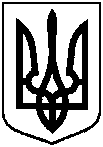 від 08.12.2020  № 568                                              Про затвердження протоколу № 3 засідання комісії з питань формування пропозицій щодо спрямування у 2020 році субвенції з державного бюджету місцевим бюджетам на проєктні, будівельно-ремонтні роботи, придбання житла та приміщень для розвитку сімейних та інших форм виховання, наближених до сімейних, та забезпечення житлом дітей-сиріт, дітей, позбавлених батьківського піклування, осіб з їх числа        З метою сприяння вирішення питань щодо забезпечення житлом дітей-сиріт, дітей позбавлених батьківського піклування, осіб з їх числа, які потребують поліпшення житлових умов та розвитку мережі дитячих будинків сімейного типу у місті Суми, відповідно до Порядку та умов надання у 2020 році субвенції з державного бюджету місцевим бюджетам на проєктні, будівельно-ремонтні роботи, придбання житла та приміщень для розвитку сімейних та інших форм виховання, наближених до сімейних, та забезпечення житлом дітей-сиріт, дітей позбавлених батьківського піклування, осіб з їх числа (далі Порядок), затверджених постановою Кабінету Міністрів  України від 15 листопада 2017 року № 877 (в редакції Постанови Кабінету Міністрів від 01 червня 2020 року № 515), керуючись статтею 40, пунктом 1 статті 52 Закону України «Про місцеве самоврядування в Україні», виконавчий комітет Сумської міської ради,ВИРІШИВ:        1. Затвердити протокол № 3 від 01.11.2020 року засідання комісії з питань формування пропозицій щодо спрямування у 2020 році субвенції з державного бюджету місцевим бюджетам на проєктні, будівельно-ремонтні роботи, придбання житла та приміщень для розвитку сімейних та інших форм виховання, наближених до сімейних, та забезпечення житлом дітей-сиріт, дітей, позбавлених батьківського піклування, осіб з їх числа.        2. Контроль за виконанням цього рішення покласти на заступника міського голови з питань діяльності виконавчих органів ради          Дмітрєвскую А.І.Міський голова								    О.М. ЛисенкоПодопригора 701-915Надіслати: Подопригорі В.В. - 3 екз., Дмітрєвскій А.І.,                 